TABLE OF CONTENTSSTUDENT THINKING PAPERS AND PSC-STUDENT RESOURCESSTRAND:  ACADEMIC DEVELOPMENT (AD)GRADES 4-6This document contains resources to support student learning of the concepts within the Curriculum Framework of the Missouri Comprehensive Guidance Program (MCGP).  Each lesson in the series of Missouri Comprehensive Guidance Program Supplemental Lessons includes resources to support student learning; however, the supporting materials are appropriate for use with other classroom guidance lessons teaching the same MCGP concept.  This document was developed to allow easy access to the supporting materials.  Slight modifications may be required.The Table of Contents identifies the MCGP Strand, Big Idea and Concept code as well as the title of each lesson.  Resources are identified as: PSC Resources (support for Professional School Counselors); Student Thinking Papers (student materials to stretch/apply their thinking skills); Student Resources (Resources for students to keep in a “handy-place” for reference.  A few resources are designated as PSC/Student Resources—these are references/guides for both PSCs and students.4-6 ACADEMIC DEVELOPMENTAD.4.B. The Habits of School Success:  Making Yourself A Star (1 lesson)Materials:PSC Resource:Make Yourself a Star!Student Thinking Papers:Habits of School Success Self-Assessment;Habits of School Success:  Make Yourself a Star:  PLAN!Student Resource:Make Yourself a Star: Helpful Hints for Applying the Habits of School SuccessAD.4.B. Taking Notes from Oral and Written Information (3 lessons)Lesson 1:  Taking Notes from Oral Information:Materials:PSC/Student Resources:PSC—Oral Messages for Note-TakingPSC & Students—Taking Notes from Oral Information: The Steps; Student Thinking Paper: Notes for Oral Messages Lesson 2:  Taking Notes from Written InformationMaterials:PSC/Student Resource:Taking Notes from Written Information: The StepsLesson 3:  Taking Notes from Written Information (Cont’d)Materials:Student Thinking Papers:Help Wanted:  Taking Notes from Written InformationStory:  Sally Makes Changes! (Resource) + Sally Makes Changes Thinking Paper: My NotesPSC/Student Resource (optional):Sally’s Story: Important Ideas:  How do Yours Compare?AD.4.B. You Have a Test Friday!  Take Charge—Be Successful (3 lessons)Lesson 1:  You Have a Test Friday!  Are You Ready?Materials:Student Thinking Papers:Pre-TestDoing Your BestLesson 2:  You Have a Test Friday!  Help Yourself Get Ready!Materials:Student Thinking Paper:Objective AssessmentsLesson 3:  (Lesson 2 Cont’d) You Have a Test Friday!  Help Yourself Get Ready!Materials:Student Thinking Papers:Essay/Short Answer AssessmentsPerformance-Based AssessmentsPost-TestAD.5.A. Middle School/Junior High Question Box (2 lessons)Lesson 1:  Questions!  Questions!  What Are Your Questions?Materials:PSC/Student ResourceQuestions!  Questions!  What Are Your Questions?Lesson 2:  Questions? Questions? We have the answers!Materials from prior lesson used in this lessonAD.5.AGetting help at MS/JH (1 lesson)Materials:Student Thinking PaperPeople Who Can HelpAD 5.A. CD.7.A Cumulative Record:  Your Autobiography (1 lesson)(Duplicate of CD.7.A. lesson by the same name)No print materials requiredConcept: AD.4.B. Self-management for educational achievement (personal responsibility & school success)MAKE YOURSELF A STAR!!YOU CAN!Concept: AD.4.B. Self-management for educational achievement (Personal responsibility & school success)HABITS OF SCHOOL SUCCESS:  SELF-ASSESSMENTName: ___________________________________ Class: ___________Date: _____________Directions: Place a check mark on the appropriate line for each of the work habits below. Rate yourself truthfully.Reflection/Projection:  This self-assessment tells me I __________________________________________________________________________________.  In order to be the star of my life, my goal is _______________________________________________.  My first star-reaching action ________________________________________________________.  I need the following help _________________________________________________________________________________from ___________________Concept: AD.4.B. Self-management for educational achievement (Personal responsibility & school success)HABITS OF SCHOOL SUCCESS:  MAKE YOURSELF A STAR:  PLAN!Name: ___________________________________ Class: ___________Date: _____________Directions: Choose one circled Habit of School Success to improve during the current week.  Each time you do something to improve that habit, make yourself a big star in the appropriate box.  In your notebook or planner, copy the chart and use it for a new habit to work on next week.  Do the same each week (persevere on the previous weeks’ habits, too).  Every time you use any of the Habits of School Success, make a small star in the appropriate box and label it to indicate which habit it represents.  Keep track of your progress toward being a powerful, self-directed learner—a star shining for YOU!  Plan a celebration when you have 12 stars in all boxes for one week.What do you have to say for yourself now, STAR?  Be Proud!  ___________________________________________________________________________________________________Concept: AD.4.B. Self-management for educational achievement (personal responsibility/school success/resource)MAKE YOURSELF A STAR!HELPFUL HINTS TO HELP YOU APPLY THE HABITS OF SCHOOL SUCCESSAs you finish each step, connect 2 dots; e.g., finish # 1 ready to go to #2, connect the 1 and 2 dots.  When all steps are completed…you will have made yourself a STAR!Organize:Materials needed to complete assignment(s), for example:Assignment information (e.g., directions, rubrics);Dictionary/Thesaurus;Paper/pencil/eraser, highlighters, sticky-notes, note cards;Textbooks and other reference materials/resources (e.g., class handouts).Environment (study place) to assure best learning atmosphere for you, for example:Find a quiet study area which minimizes distractions, such as, conversations, television or loud music;Use a desk or other solid writing surface;Make sure to have adequate lighting;In other words, study at home in a place that helps you become the star of your life.Time:Estimate how long the tasks for each assignment will require;Decide which assignment you do first (some start with hardest, others with easiest).Decide if you can all the tasks without a break; if not identify the breaking point.Establish a schedule for this study period.Review assignment directions before you begin—be sure you understand the directions; if not, seek help from an adult or a friend; review your class notes and BEGIN THE ASSIGNMENTS.If your brain stops working, take a “look around and think” break.  Often, stopping and looking around, lets new ideas enter your brain; Persevere (keep working) until assignment is finished.Celebrate your STAR work when you finish each assignment!STARt your next assignment with curiosity about what you will learn.  Follow the same procedures you followed for first assignment.When you finish ALL assignments, do something outrageous (and safe), for example, yell, “WA-HOO!  I DID IT!  MADE MYSELF A STAR TODAY!”  AND put your completed assignments in with other take-back-to-school materials in your backpack AND turn your assignments in to your teacher(s) tomorrow!CELEBRATE YOUR PERSEVERENCE, PROBLEM-SOLVING AND GOAL REACHING—DO SOMETHING YOU ENJOY! Concept: AD.4.B. Self-management for educational achievement (note-taking skills--PSC/student resource)Concept: AD.4.B. Self-management for educational achievement (note-taking skills)NOTES FOR ORAL MESSAGESDIRECTIONS:  Apply what you have learned about taking notes.  As your school counselor reads each message, take notes.Message A: __________________________________________________________________________________________________________________________________________________________________________________________________________________________Consequence(s) of taking inaccurate or incomplete notes:____________________________________________________________________________________________________.Message B: __________________________________________________________________________________________________________________________________________________________________________________________________________________________Consequence(s) of taking inaccurate or incomplete notes:____________________________________________________________________________________________________.Message C: ______________________________________________________________________________________________________________________________________________________________________________________________________________________________________________________________________________________________________Consequence(s) of taking inaccurate or incomplete notes:____________________________________________________________________________________________________.Message D: __________________________________________________________________________________________________________________________________________________________________________________________________________________________________________________________________________________________________________________________________________________________________________________Consequence(s) of taking inaccurate or incomplete notes:____________________________________________________________________________________________________.SELF-ASSESSMENT & REFLECTION/PROJECTION:When I started this lesson, I thought note-taking _________________________________; now I know note-taking _____________________________________________________________.I learned I ___________________________________________________________________. I can see myself using the note-taking steps to help me ___________________________________________________________________________________________________________.I want to learn more about ______________________________________________________Concept: AD.4.B. Self-management for educational achievement (note-taking skills--PSC Resource)ORAL MESSAGES FOR NOTE-TAKINGDIRECTIONS:  Use with Lesson 1 to practice note-taking from oral information.  Tell students to prepare to take notes.  Explain that they are to listen carefully to each message and take notes.  Vary pace of messages—some fast/some slow.  For “first read”, do not emphasize the words in ALL-CAPS.  When students have completed discussing their notes with partners, re-read messages, this time emphasize the ALL-CAPS WORDS (they indicate important information)Message A:This is BETH MILLER and I am calling from a pay phone. Please TELL MR. JACKSON that his WIFE WILL BE TWO HOURS LATE GETTING HOME from work because she is finishing a big project. He needs to PICK his DAUGHTER UP AT ADAMS SCHOOL BY 3:00 P.M. Thank you. Message B:All FOURTH, FIFTH, AND SIXTH GRADE STUDENTS INTERESTED IN joining the PEP CLUB should report to the GYM AT 2:00 P.M. ON TUESDAY. If students are not interested, they should not go to the gym.Message C:BEFORE you can go to the DANCE, you must GO to the STORE and pick up A LOAF OF BREAD AND A POUND OF APPLES. Then, you have to DUST YOUR ROOM and TAKE OUT THE TRASH. Then, you need to POLISH YOUR SHOES and IRON YOUR CLOTHES. If you are not IN BY 10:00 P.M., you will be in trouble. Love, MotherMessage D:This is JOHN DOE. I am IN-CHARGE OF SELECTING CHEERLEADERS for the junior high school cheerleader squad. Please TELL RONALD SMITH AND FREIDA JOHNSON THAT THEY HAVE BEEN ACCEPTED. They need to GET IN TOUCH WITH ME BY 4:30 P.M. TOMORROW, OR I WILL FIND SOMEONE TO REPLACE THEM. My number is 555·2349. They NEED to have TENNIS SHOES AND WARM-UP SUITS to report TO PRACTICE. The FIRST PRACTICE will be NEXT TUESDAY AT THE FOOTBALL STADIUM AT 5:3O P.M. Concept: AD.4.B. Self-management for educational achievement (note-taking skills--PSC/Student Resource)Concept: AD.4.B. Self-management for educational achievement (note-taking skills)HELP WANTED:  TAKING NOTES FROM WRITTEN INFORMATIONName: ___________________________________ Class: ___________Date: _____________DIRECTIONS:  Read the help-wanted classified ad; take notes about the information.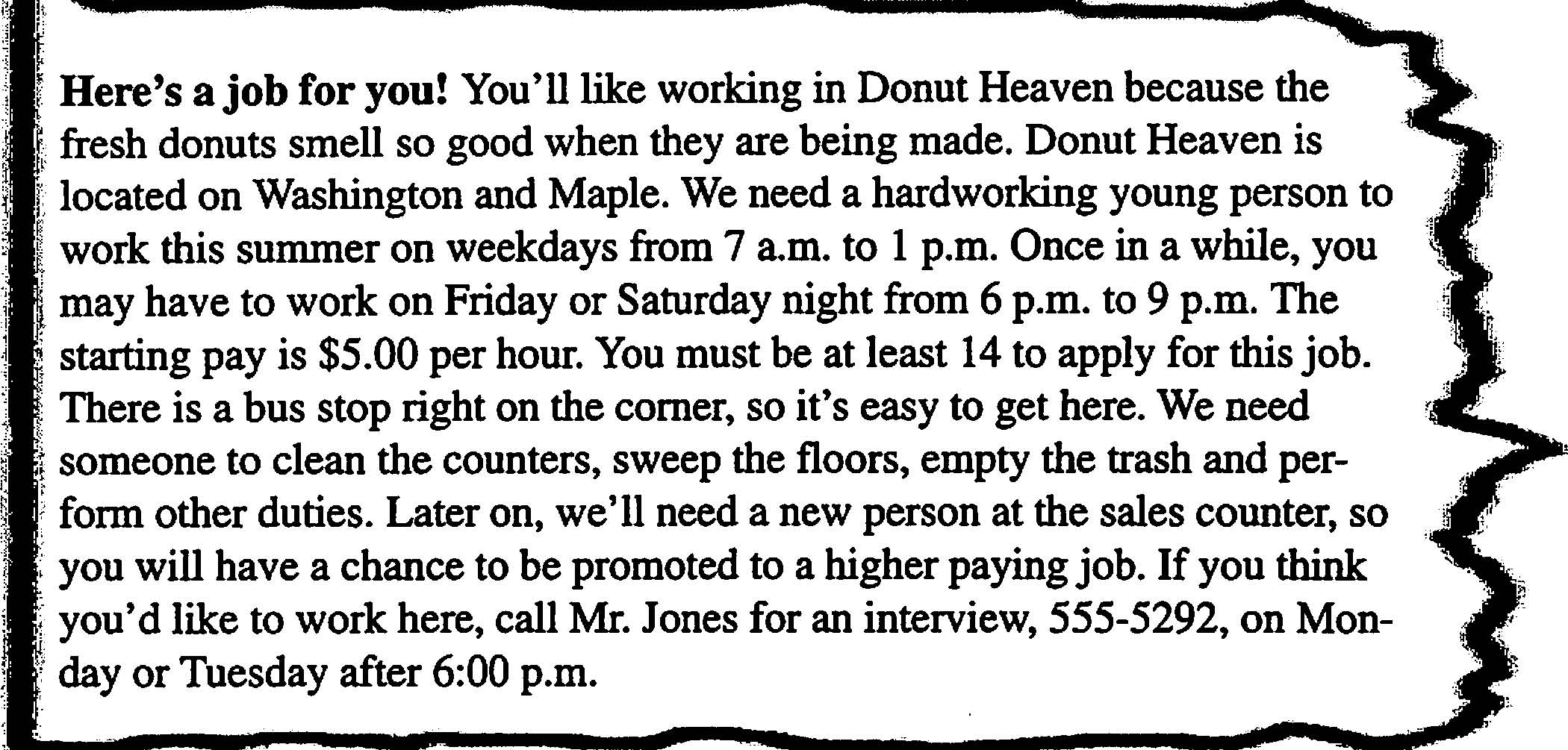 NOTES__________________________________________________________________________________ ____________________________________________________________________________________________________________________________________________________________________ ______________________________________________________________________________________________________________________________________________________________________________________________________________________________________________________ REFLECTION:  HOW I TOOK NOTESTo help you learn more about your note-taking skill, reflect on the process/procedure you used to take the notes.  Respond with integrity (honestly and thoughtfully) about the steps you followed and how you decided what was most important to remember (use the back of this page if you have more ideas than room to write on this side).________________________________________________________________________________________________________________________________________________________________________________________________________________________________________________________________________________________________________________________________________ ____________________________________________________________________________________________________________________________________________________________________ __________________________________________________________________________________Concept: AD.4.B. Self-management for educational achievement (note-taking skills-PSC resource for Sally…Changes)Name: ___________________________________ Class: ___________Date: _____________STORY:  SALLY MAKES CHANGES!Note:  Adapted from a story written by Jennifer Frankenberg Boyer for the MCGP Guidance Curriculum Writing Team (PS3-Gr2-Unit 2: How Does One Cope With Life-Changing Events?—Lesson 2.Sally Makes Changes at Home:  Sally usually over-sleeps, wakes up grumpy and has to rush like mad to be ready to get on the school bus.  Today she got up on time and was in a good mood because she was looking forward to a new day at school.  Sally is changing herself to be the person she wants to be.  She chose to wear her blue and brown outfit, because that is her favorite color combination this week.  In the past Sally had to finish getting dressed while she ate breakfast this made her grumpy and say mean things to her mother.  Today was different; Sally was ready for school when she got to the kitchen.  Her mom had on a bright yellow dress and was waiting in the kitchen for her with a healthy breakfast. Sally told her mom, “Good morning,” gave her a big hug and gobbled down her breakfast.  Sally was really proud because she usually complained about breakfast—this was her real self in action.Sally Makes Changes at School:  Sally waited for the bus at the usual place, when it came she got on and rode to school.  She got off the bus and went to her classroom.  She greeted her teacher and turned in ALL of her homework.  Her teacher was pleased that Sally had completed ALL of her homework—something that had not happened all year.  Sally went outside and played with her best friend before school.  The sun was shining brightly—it was already a good day for Sally because she was following through on her plan to be her real self—to be a person she likes and that others like, too!  She knew it would not be easy because other people expected her to act her old way.In the cafeteria, Sally had another chance to be her real self!  Sally finished her tacos and after taking her tray back, she accidently bumped into a boy in her class.  She said, “Excuse me, I’m sorry!” but the boy yelled at her to watch where she was going and telling her she always bumped into him on purpose; Sally ignored him and got into line (the Sally she did not want to be would have hit him for yelling at her).  The boy kept yelling and got sent to the principal’s office.  Sally went back to her room and finished all her assignments so she wouldn’t have homework (another first).  As the day ended, Sally told her teacher she enjoyed school today and asked permission to go tell their school counselor “Thank you!”  Her school counselor helped her make her plan.  What a good feeling it was for her to be successful and enjoy school—if only for one day—so far!  She told her school counselor that she was ready to put the plan in place tomorrow…and the next tomorrow…and…forever!Concept: AD.4.B. Self-management for educational achievement (note-taking skills)Name: ___________________________________ Class: ___________Date: _____________SALLY MAKES CHANGES!My NotesDirections:  Use this page to take notes as you read the story Sally Makes Changes.  Include a minimum of three (3) important ideas from the paragraph about changes Sally made at home and a minimum of four (4) important ideas from the paragraphs about changes Sally made at school.  Use the format that is easiest for you (use the back if you need more room to write).NOTES:____________________________________________________________________________________________________________________________________________________________________________________________________________________________________________________________________________________________________________________________________________________________________________________________________________________________________________________________________________________________________________________________________________________________________________________________________________________________________________________________________________________________________________________________________________________________________________________________________________________________________________________________________________________________________________________________________________________________________________________________________________________________A LETTER TO SELF ABOUT IMPROVING MY NOTE-TAKING SKILLS:  Include in your letter:  1. Discoveries made about note-taking and an assessment of your skills; 2. Skills you discovered that need improvement; 3. Specific goals of improvement; 4. Specific plan to reach goals; 5. Help needed to reach goals and from whom you want help.Dear Me, ________________________________________________________________________________________________________________________________________________________________________________________________________________________________________________________________________________________________________________________________________________________________________________________________________________________________________________________________________________________________________________________________________________________________________________________________________________________________________________________________________________________________________________________________________________________________________Love, SelfConcept: AD.4.B. Self-management for educational achievement (note-taking skills-PSC/student resource)SALLY’S STORY:  IMPORTANT IDEAS:  HOW DO YOURS COMPAREDIRECTIONS:  Compare your notes about the changes Sally is making with the important ideas listed below.  Put a check by the ones you included in your notes and a + by the important ideas you identified that are NOT on this list.  Hint: some important ideas have been purposely omitted.Sally Makes Changes at Home:Sally:Usually over-sleepsHas to rush; grumpyToday:Good moodLooking forward to a new day at schoolSally changing self to person wants to bePast:Dressed while ate breakfastGrumpy and said mean things to motherToday:Gobbled breakfastProud -- usually complained—real self in actionSally Makes Changes at School:Turned in ALL homework-- not happened all yearGood day: following through on plan; would not be easy-- other people expected her to act old wayIn the cafeteria Sally:Bumped into boy; said, “Excuse me, I’m sorry!”Boy yelled at herTold teacher enjoyed school todayAsked to see school counselorTold school counselor “thank you”Ready to put the plan in place forever!IMPORTANT IDEAS ON MY LIST AND NOT ON THE ABOVE LIST:________________________________________________________________________________________________________________________________________________________________________________________________________________________________________________________________________________________________________________________________________________________________________________________________________________________________________________________________________Concept: AD.4.B. Self-management for educational achievement (test-taking skills)Name: ___________________________________ Class: ___________Date: _____________PRE-TESTFOLLOW THE DIRECTIONS CAREFULLY:  Time limit: four (4) minutesRead this entire sheet before doing anything on it or to it.Write your name, class and date in the blanks above.Circle the word "name" in instruction number two.Draw four small squares in the upper right corner of this paper.Put an "'/:' in each square.Write your first name under the title of this paper.Put a circle around each square above.After the title of this paper, write ''YES, YES, YES."Draw a circle around instruction number eight.Put an "'/:' in the lower left corner of this paper.Draw a triangle around the "'/:' you just wrote.On the reverse side of this paper, multiply 904 by 777.Draw a rectangle around the word "paper" in instruction number four.On the reverse side of this paper add 7980 and 8604.Put a circle around your answer.Draw a sketch of school counselor on the back of this paper.Punch a hole in the top of this paper with your pencil point.Do not follow any instructions except for numbers one and two.STOP!!  PLEASE REMAIN SILENT!!REFLECTION/PROJECTION:  Write a note to your school counselor by completing the following sentences (be sure to use the conventions of standard written English).Dear PSC:When I first looked at this test, I thought _________________________________________________________________________________.While I was completing the Pre-Test, I ____________________________________________________________________________________I learned I ____________________________________________________________________When I think about taking tests, I ____________________________________________________________________________________________________________.  In the future when I get a test, I will ____________________________________________________________________________________________________________________________________________I would like to have help with _____________________________________________________Concept: AD.4.B. Self-management for educational achievement (test-taking skills)DOING YOUR BESTName: ___________________________________ Class: ___________Date: _____________Directions: Read each statement about test-preparation and test-taking below. If the statement is true, circle the "T." If the statement is false, circle the "F."  On the back of this Student Thinking Paper, rewrite all the "false" statements to make them "true" statements.Concept: AD.4.B. Self-management for educational achievement (test-taking skills)Name: ___________________________________ Class: ___________Date: _____________OBJECTIVE ASSESSMENTSMost objective tests are based on facts and are composed of the following types of items.True or False:T F Abraham Lincoln was the first President of the United States of America.Matching:  Draw a line from the state (of matter) to the form of water that it matches:1. Liquid State								(a) ice2. Solid State									(b) water vapor3. Gas(eous) State							(c) waterMultiple-choice: The capital of Missouri is:a. St. Louisb. Columbia c. Jefferson City d. Kansas City Completion (fill-in-the-blank):Water is composed of hydrogen and ___________NOTES AND QUESTIONS ABOUT OBJECTIVE TESTS (Use back of paper for more space):Questions I have about objective tests: _________________________________________________________________________________________________________________________Facts to remember: ________________________________________________________________________________________________________________________________________________________________________________________________________________________________________________________________________________________________Reflections/Projections (Use the back of your paper if you need more space):The most helpful part of this part of the lesson for me: _____________________________________________________________________________________________________________When I am preparing for a test that I know will have objective questions, I will ______________________________________________________________________________________________________________________________________________________________________When I am answering objective questions on a test, I will ___________________________________________________________________________________________________________Concept: AD.4.B. Self-management for educational achievement (test-taking skills)Name: ___________________________________ Class: ___________Date: _____________ESSAY/SHORT ANSWER ASSESSMENTSEssay/short answer test questions begin with or include clue words.  Clue words are BIG hints about how you are supposed to answer a question.  Pay close attention!  For example:Practice situation:  You did a great job of outlining a paragraph; HOWEVER, the question/prompt told you to compare and contrast the families of two characters in the paragraph?  How would your teacher score your response?Practice answering essay questions by answering the questions below.  Respond fully and accurately to the questions and the clue word.  (In this case it is ok to make up answers as long as you do what the clue word tells you; however, this would be a fun family research project.)Outline:  Outline the procedure for making chocolate chip cookies.Describe:  Describe the results of the experiment you and your family conducted:  baking chocolate chip cookies on a coated (non-stick) cookie sheet versus baking chocolate chip cookies on an un-coated cooking sheet.Compare and Contrast:  Compare and contrast the color, flavor and texture of chocolate chip cookies and peanut butter cookies.Define:  Define the term "Toll House Cookies."Explain:  Explain what is meant by the old saying, "I’ve never met a chocolate chip cookie I didn’t like."NOTES AND QUESTIONS:  ESSAY/SHORT ANSWER TESTS (Use back for more space):Questions I have about essay/short answer tests: ________________________________________________________________________________________________________________Facts to remember: ________________________________________________________________________________________________________________________________________________________________________________________________________________________________________________________________________________________________Reflections/Projections (Use the back of your paper if you need more space):The most helpful part of this part of the lesson for me: _____________________________________________________________________________________________________________When I am preparing for a test that I know will include essay/short answer questions, I will ________________________________________________________________________________________________________________________________________________________When I am answering essay/short answer questions, I will __________________________________________________________________________________________________________Concept: AD.4.B. Self-management for educational achievement (test-taking skills)Name: ___________________________________ Class: ___________Date: _____________PERFORMANCE-BASED ASSESSMENTSPerformance-based tests assess your ability to apply what you have learned about a topic to a new situation.  Following is an example:Answer the following questions about Neil’s neighborhood.  Show all of your work and write your answers directly on this page.Neil’s friend Ryan lives at the end of Cottonwood Street.  Neil can't remember the house number.Neil knows it is a 3-digit number. He also knows it starts with a 5 and has a 2 and a 9 in it.Write the largest number it could be:											_____________Write the smallest number it could be:										_____________How much greater is the largest possible number for Ryan’s house than the smallest possible number for Ryan’s house?		_____________Neil knows:  first house on the block is 500; the last is 595.  Ryan’s house # is ___________NOTES AND QUESTIONS ABOUT PERFORMANCE-BASED TESTS (Use back if needed):Questions I have about performance-based tests: ________________________________________________________________________________________________________________Facts to remember: ________________________________________________________________________________________________________________________________________________________________________________________________________________________________________________________________________________________________Reflections/Projections (Use the back of your paper if you need more space):The most helpful part of this part of the lesson for me: _____________________________________________________________________________________________________________When I am preparing for a test that I know will have performance-based questions, I will ________________________________________________________________________________________________________________________________________________________When I am answering performance-based questions on a test, I will ______________________________________________________________________________________________________________________________________________________________________________Concept: AD.4.B. Self-management for educational achievement (test-taking skills)POST-TESTName: ___________________________________ Class: ___________Date: _____________Directions: This is a timed test. You have exactly 5 minutes to read the entire test.  Read everything very carefully to be sure you do not miss anything.  You may begin reading now.  Remember to read carefully!  GOOD LUCKIWrite your name in the upper right corner of this test. Circle the word "name" in sentence #1 above. Sign your name under the title. Put an "X' in the lower left corner of this test. Draw a triangle around the "X' you just made in the lower left corner. Cross out the vowels in the title.Circle the consonants in the title.Draw a rectangle around the title of this paper.Put your pencil down briefly and take a quick stretch at your desk.Out loud, say your first name aloud, but DO NOT SHOUT.In your normal talking voice count backwards from 1 to 10.IF YOU ARE THE FIRST PERSON TO THIS POINT, without shouting, say aloud, "I am the first person to this point, and I am following directions."Underline all the even numbers on the left side of this test.Say aloud, "I am nearly finished! I have followed directions."At this point of the test, because you have worked hard, stand up and stretch for a quick moment.Quickly but quietly go to the back of the room and touch the wall and then return to your seat.Circle all the odd numbers on the left side of this test.Go up to school counselor and shake his or her hand.Continue to read the remainder of this test.When you have finished, relax and watch to see if others are following directions.Did you really follow school counselor’s directions?Always listen very carefully and do exactly what the teacher or school counselor says.FOLLOWING DIRECTIONS IS A VERY SIMPLE THING TO DO; YET, MANY STUDENTS DO NOT LISTEN OR READ CAREFULLY AND DO NOT DO WELL ON ASSIGNMENTS OR TESTS.  FOLLOWING DIRECTIONS IS VERY IMPORTANT. IT SAVES TIME AND ALLOWS YOU TO TAKE CHARGE OF YOUR SUCCESS AND MAKE TERRIFIC GRADES.Concept:  AD.5.A. Transitions (MS/JH transition)QUESTIONS!  QUESTIONS!  WHAT ARE YOUR QUESTIONS?DIRECTIONS:  Cut the cells apart; on the back of each rectangle, write one question about middle school/junior high.  If you have more than 8 questions ask for additional paper.  Any question is “OK”; however, be serious about your questions.  Your questions will be combined with everyone’s questions and given to our panel of experts—middle school/junior high students.  You will get a copy of the questions given to the panel.  DO NOT SIGN YOUR QUESTIONS!  Put them in the Question Box.  If you think of more questions later, write those on separate pieces of paper and put them in the special box in the school guidance and counseling office.Concept:  AD.5.A. Transitions (MS/JH transition)PEOPLE WHO CAN HELPName: ___________________________________ Class: ___________Date: _____________Directions: Resource persons are people who may be able to help you when you need help. Write the names of resource persons you might contact to get the information needed for each situation. You may have more than one resource person for each situation.Situations																Resource Person You are lost and you need directions. 						____________________________You were not in class and need the assignment. 			____________________________You left your backpack on the bus/in the car. 				____________________________You need help with an assignment.							____________________________You have a personal problem and need advice.			____________________________You want to organize a new club at school. 				____________________________You have a problem with the school bully. 					____________________________You are failing a class and need help. 						____________________________You forgot your locker combination. 							____________________________You want to try out for a sports team.	 					_____________________________________________________________					_____________________________________________________________					_____________________________________________________________					____________________________Ask YOUR questions or list additional resource persons & how they can help._________________________________					_____________________________________________________________					_____________________________________________________________					_____________________________________________________________					_____________________________________________________________					____________________________Reflection/Projection:  Becoming a MS/JH student might be a little scary; however, it is a sign you’re growing up. It is a time to begin anew.  Write some (at least two) of your thoughts about the changes you want to make to become more of the YOU you want to be—as a student—as a person.  For one of those thoughts, write a specific goal for change.  Who can/will you go to get support for making those changes? (Use back of paper, too.)____________________________________________________________________________________________________________________________________________________________________________________________________________________________________________________________________________________________________________________________________________________________________________________________613 452613 452I …AlwaysSome-timesNeverListen in class.Organize my desk and materials; use pocket-folders (or a binder) to organize important papers.Use a planner to write down and keep track of all assignments and due dates; use reminder notes to make sure I have plenty of time to complete assignments.Take notes and use them for review.Use reference materials and a dictionary.Budget my time for studying.Do “short” (daily assignments) ASAP; on the day a long-term assignment is made, I write “to-dos” for the assignment in planner.Review for tests by studying notes, asking others to quiz me, and quizzing myself. Use “tricks” to memorize factual information. Take my assignment sheets, rubrics and books home.Use my assignment sheets/rubrics as guides before, during and after I do my homework.  I read all directions carefully before I begin, check while doing the assignment to make sure I am still on track and compare my work to the assignment sheet and rubric when I finish, making sure I did everything I was supposed to do.Complete AND hand in all assignments on time. 613 452MY HABIT OF SCHOOL SUCCESS GOAL FOR THE WEEK OF ____________I will improve my application of the habit of _______________ by taking the following actions:_____________________________________________________________________________________________________________________________________________________________.I will know I am successful when ____________________________________________________.MY HABIT OF SCHOOL SUCCESS GOAL FOR THE WEEK OF ____________I will improve my application of the habit of _______________ by taking the following actions:_____________________________________________________________________________________________________________________________________________________________.I will know I am successful when ____________________________________________________.MY HABIT OF SCHOOL SUCCESS GOAL FOR THE WEEK OF ____________I will improve my application of the habit of _______________ by taking the following actions:_____________________________________________________________________________________________________________________________________________________________.I will know I am successful when ____________________________________________________.MY HABIT OF SCHOOL SUCCESS GOAL FOR THE WEEK OF ____________I will improve my application of the habit of _______________ by taking the following actions:_____________________________________________________________________________________________________________________________________________________________.I will know I am successful when ____________________________________________________.MY HABIT OF SCHOOL SUCCESS GOAL FOR THE WEEK OF ____________I will improve my application of the habit of _______________ by taking the following actions:_____________________________________________________________________________________________________________________________________________________________.I will know I am successful when ____________________________________________________.MY HABIT OF SCHOOL SUCCESS GOAL FOR THE WEEK OF ____________I will improve my application of the habit of _______________ by taking the following actions:_____________________________________________________________________________________________________________________________________________________________.I will know I am successful when ____________________________________________________.My Progress In:MondayTuesdayWednesdayThursdayFridayMathematicsLanguage ArtsReadingSpellingSocial StudiesScienceOther Classes613 452TAKING NOTES FROM ORAL INFORMATION: THE STEPSPrepare:  Gather note-taking materials; write subject/date/topic at top of pageListen carefully:Focus on teacher’s wordsListen for “alarm” words, e.g., the most important, 5 ideas to rememberListen for information that is repeatedWrite only key words and phrases (the most common mistake students make is attempting to write every word):Write quickly AND legiblyUse your own wordsDevelop your own abbreviations/codes that you use over and overInclude information written on board, words repeated or preceded by “alarm” words (e.g., “This is important” or “This might be on quiz”)Keep your notes briefUse “?” to mark information you do not understand or did not get written.Ask questions:About information marked with “?”.If don’t remember what abbreviations mean or can’t read writingReview notes ASAP:Read notes; ask clarifying questions (see Step 4)If possible, compare notes with another student’s;Revise notes as necessary.Review notes after school and again before the next class on the same subject.Remember the cycle:  The school counselor/teacher provides informationYOU take notesif YOU don’t understand or can’t write as fast as school counselor/teacher speaksYOU ask questionsschool counselor/teacher answers questionsschool counselor/teacher provides more informationYOU take notes…TAKING NOTES FROM WRITTEN INFORMATION: THE STEPSPrepare:  Gather note-taking materials, e.g., note cards or notebooks, pencil, sticky-notes.  Write subject/date/topic at top of note card or page.Preview written information:Note headings/subheadings; tables/charts/info boxes/illustrationsDevelop questions you want to answer, based on headings/subheadingsWrite questions on paper or note cardsAs you read, seek answers to questions; write your answers under/next-to your questionsPlace sticky notes next to information you think is especially important (or interesting)Write only key words and phrases (the most common mistake students make is attempting to write every word):Write legibly; use your own words; keep your notes briefLook for: bold, underlined or italicized words; dates/events/people and their importanceDevelop your own abbreviations/codes to use over and overUse graphic organizers (e.g., Venn diagram, T-chart, mind-maps) or rough sketches to identify relationships and/or make comparisons.Organize notes with bullets to keep track of main ideas and indentation for supporting information.Use “?” to mark information you do not understand.Ask questions:About information marked with “?”.About what you still want or need to know about information.Review notes ASAP:Read notes to make sure you understand what you have written; re-read add clarifying information as needed.Have you answered the questions formulated during preview?Compare notes with another student’s (find a “study buddy);Revise notes as necessary; condense whenever possible.Review notes after school and again before the next class on the same subject.  Test yourself/review written informationTFTake notes on what your teacher says weeks before the test.TFIn your notes, include and highlight key words used in textbooks.TFDo homework only if you feel like it.TFSave all of your studying for the day before the test. Then, it will all be fresh in your mind.TFTry to think of which questions will be asked on the test.TFDo not eat on the day of the test.TFStay up late the night before; anxiety will keep you awake during the test. TFPrior to the test, ask your teacher for help if you need it.TFBe calm and tell yourself “I’m prepared!  I do the best that I can.”TFDon't bother to listen to directions given by your teacher.TFLook over the entire test first.TFAlways spend the same amount of time on each question.TFAnswer every question unless wrong answers count against you.TFLook for clue words.TFReview-the test and your responses before handing it in.